RESTAURANT SCOLAIRE DE BEAUCÉ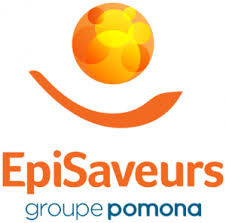 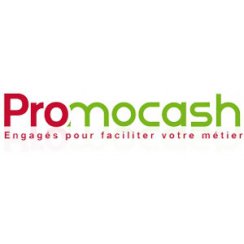 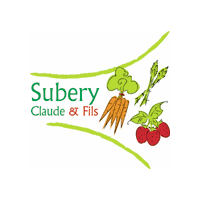 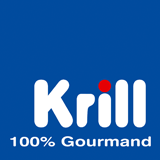 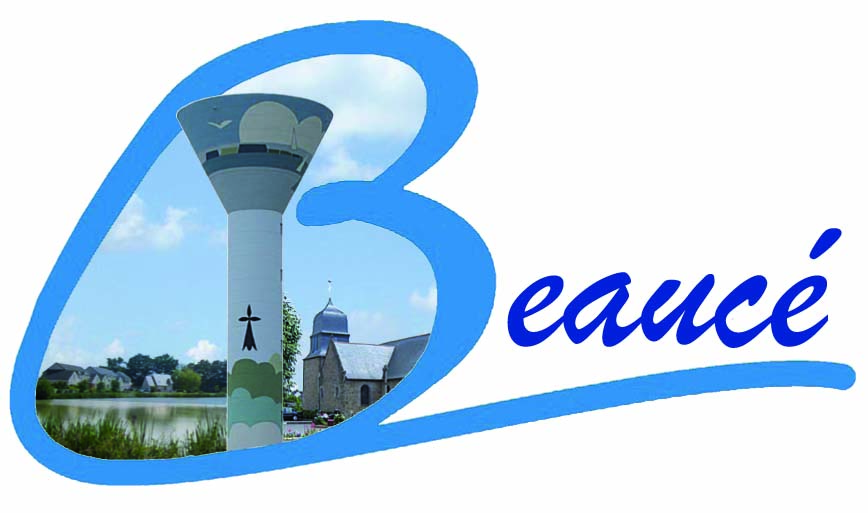 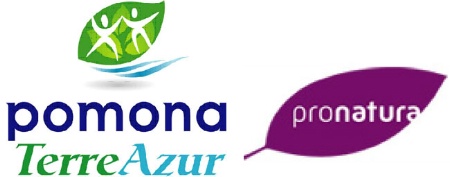 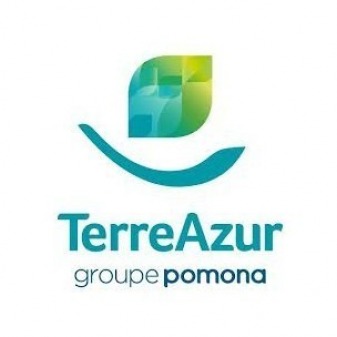 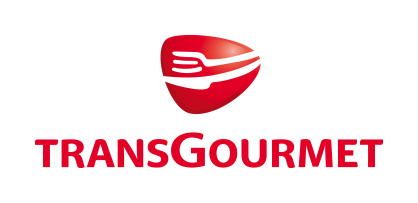 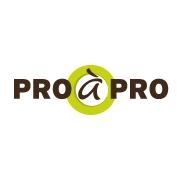 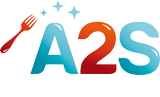 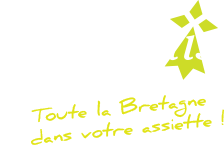 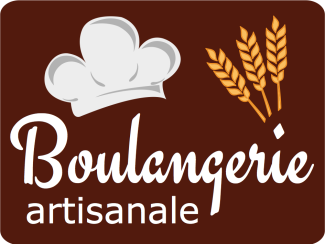 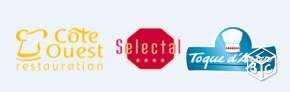 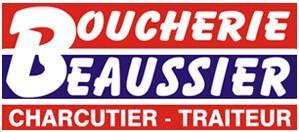 Lundi 03Céleri rémoulade            Pâte bolognaise      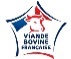 YaourtMardi 04Salade de tomatesEscalope dinde bbcPoêlée légumesFromageFruit    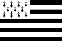 Jeudi 06Haricots vinaigrettePoissonRizFromageFruit  Vendredi 07Salade composéeRôti porc bbc  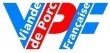 NouillesFromage Salade de fruitsLundi 10PotageEscalope porc bbc    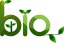 CompoteYaourtMardi 11PiémontaisePoissonEpinardsFromageFruit  Jeudi 13Maïs/ThonSteack hachéPetits Pois carottesPetit pot vanille bio  Vendredi 14HaricotS vinaigretteRôti de veauPomme de terre sarladaiseRiz au lait